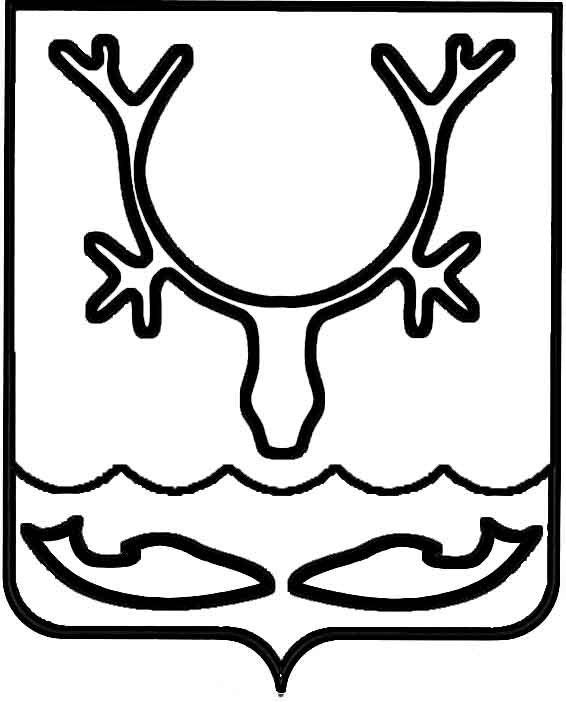 Администрация МО "Городской округ "Город Нарьян-Мар"ПОСТАНОВЛЕНИЕот “____” __________________ № ____________		г. Нарьян-МарО начале приема предложений по реализации мероприятий на общественной территории           в рамках проекта создания комфортной городской средыВ соответствии с постановлениями Администрации МО "Городской округ "Город Нарьян-Мар" от 13.11.2018 № 782 "О принятии участия во Всероссийском конкурсе лучших проектов создания комфортной городской среды", от 04.12.2018 
№ 945 "О внесении изменения в постановление Администрации МО "Городской округ "Город Нарьян-Мар" от 13.11.2018 № 782" Администрация МО "Городской округ "Город Нарьян-Мар"П О С Т А Н О В Л Я Е Т:1.	Организовать с 23.01.2019 по 04.02.2019 прием предложений от жителей МО "Городской округ "Город Нарьян-Мар" по реализации мероприятий 
на общественной территории (район улицы Смидовича (вдоль улицы Победы 
от Вечного огня)) в рамках проекта создания комфортной городской среды.2.	Определить местом сбора предложений от жителей МО "Городской округ "Город Нарьян-Мар" по реализации мероприятий на выбранной общественной территории здание Администрации МО "Городской округ "Город Нарьян-Мар": город Нарьян-Мар, улица Ленина, дом 12, кабинет № 29. Время приема: с 8:30 до 17:30, электронный адрес: Goradm@adm-nmar.ru., т. 4-99-76. 3.	Контроль за исполнением настоящего постановления возложить на первого заместителя главы Администрации МО "Городской округ "Город Нарьян-Мар".1801.201952Глава МО "Городской округ "Город Нарьян-Мар" О.О.Белак